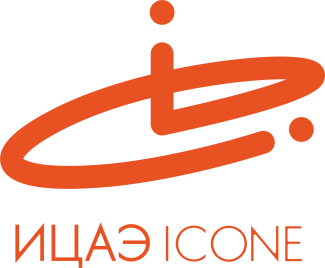 ИНФОРМАЦИОННЫЙ ЦЕНТР АТОМНОЙ ЭНЕРГИИ214000, г. Смоленск, ул. Пржевальского, 4; тел. (4812) 68-30-85www.smolensk.myatom.ru  e-mail: smolensk@myatom.ru«Навстречу Менделееву»: в Смоленске отметили юбилей Периодической системы химических элементовТекущий год был объявлен годом периодической таблицы химических элементов. Сотрудники Информационного центра по атомной энергии (ИЦАЭ) Смоленска присоединились к научному международному сообществу и подготовили специальную интерактивную познавательную программу «Навстречу Менделееву». Партнёрами ИЦАЭ в реализации этой программы выступили Управление образования и молодёжной политики Администрации областного центра, Смоленский областной институт развития образования (СОИРО), Смоленский государственный университет (СмолГУ).В течение года более 500 школьников, лицеистов, студентов, а также учителей химии и биологии города и области «пришли» «Навстречу Менделееву». Они узнали об истории открытия  периодической системы, интересных фактах, связанных с ней, и даже о байках, которые до сих пор окружают имя великого учёного.Кроме того, гости ИЦАЭ узнали об элементах с атомными числами  115 и 118 – московий (Mc) и оганессон (OG). Эти элементы были открыты учёными Объединённого института ядерных исследований в Дубне.Особый интерес у участников программы «Навстречу Менделееву» вызвал брейн-ринг, где они разыгрывали серию «химических» вопросов.  Игроки должны были ответить, например, какая форма периодической системы утверждена Международным союзом теоретической и прикладной химии (IUPAC) в качестве основной, какой радиоактивный элемент сейчас носит своё имя в честь американского физика-ядерщика, «отца» ядерной химии, и какую книгу Дмитрий Менделеев называл «любимое дитя моё».По результатам игры победу среди учителей химии и биологии региона одержали две команды – «Протон» из Смоленского района и «Литос» из Сафоновского района, а среди школьников – команда гимназии №1 им. Н.М. Пржевальского «Кислота».«Игра была очень интересной, мы почувствовали настоящий адреналин. С одной стороны, вопросы сложные и интересные, а с другой, – были с подвохом. Очень довольна игрой нашей команды, мы вырвались по очкам намного вперёд», – поделилась своими эмоциями капитан команды-победителя, гимназистка Марина Овчинникова. В подарок от ИЦАЭ все победители получили интеллектуальную игру «Хронограф». 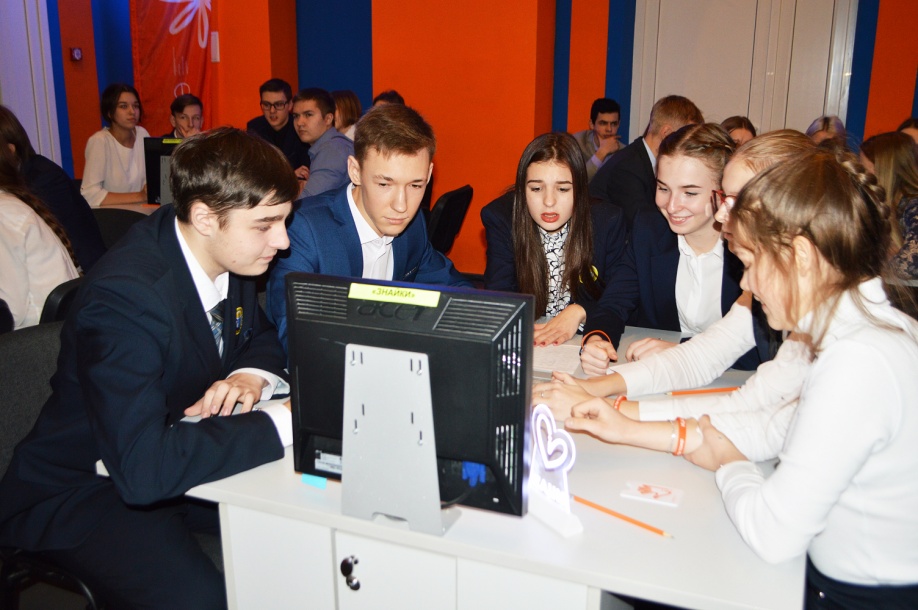 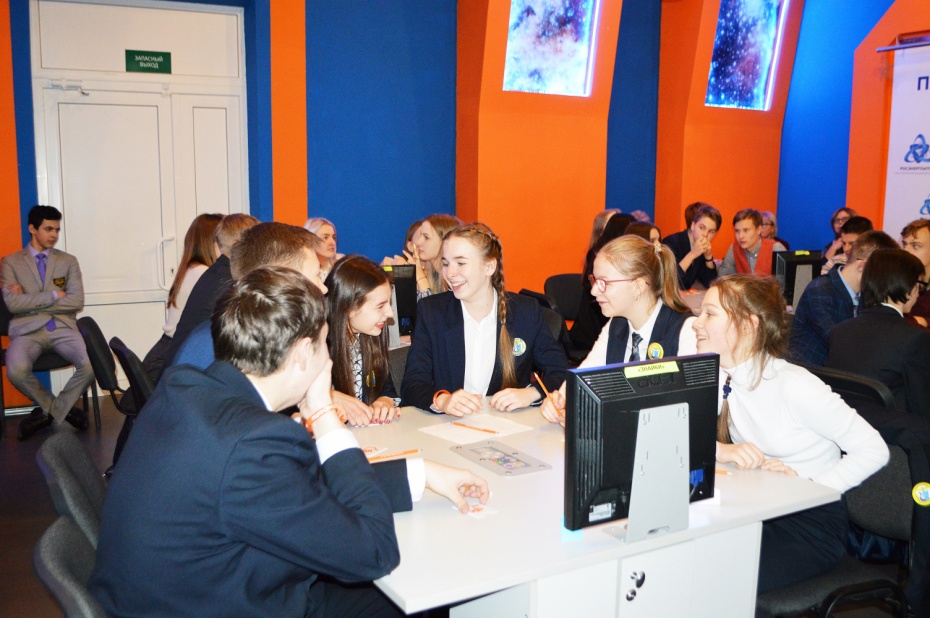 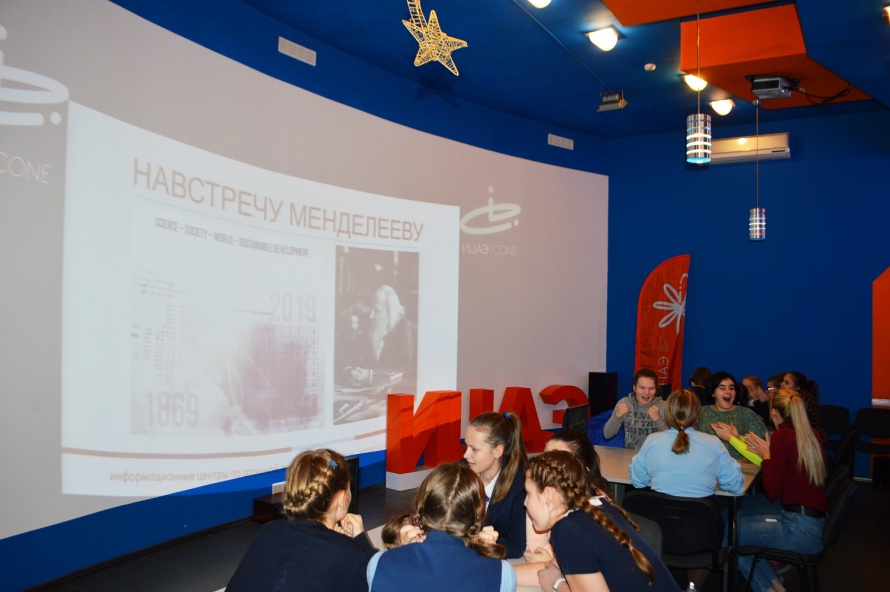 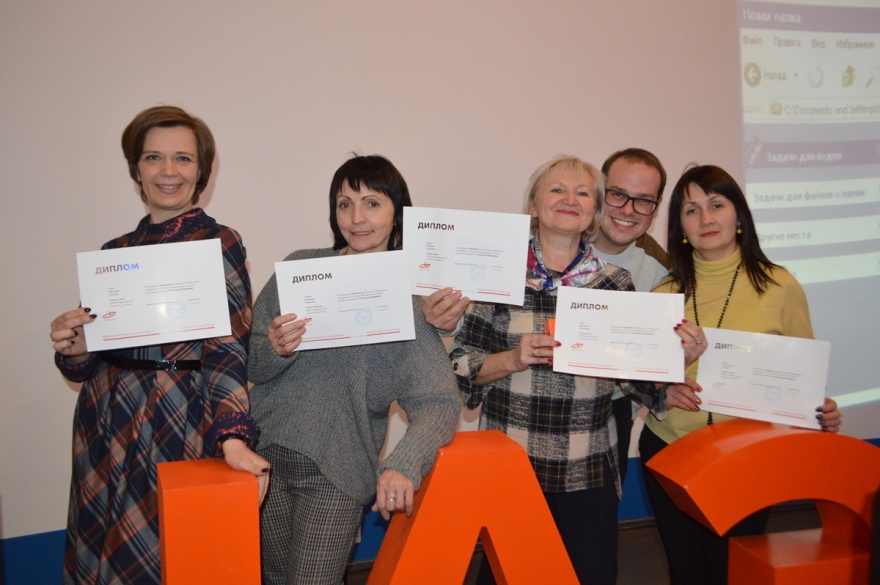 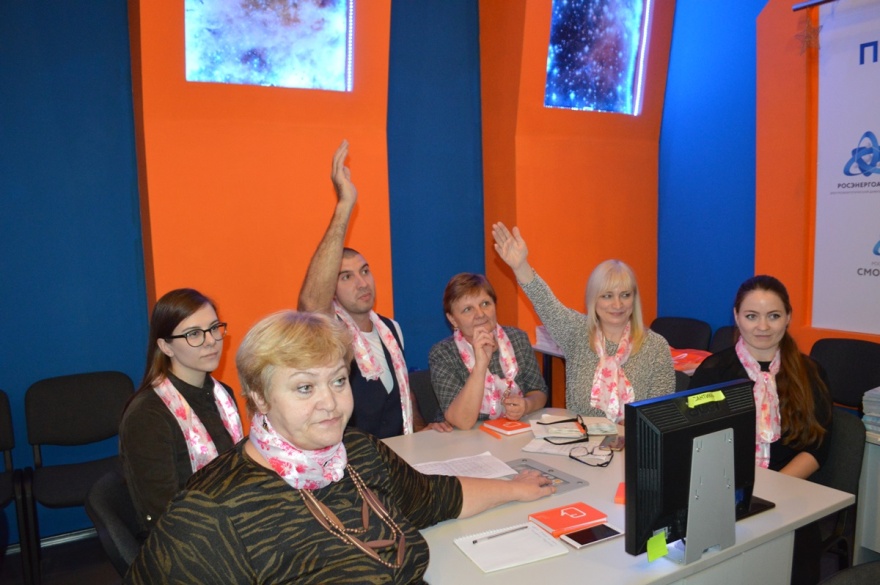 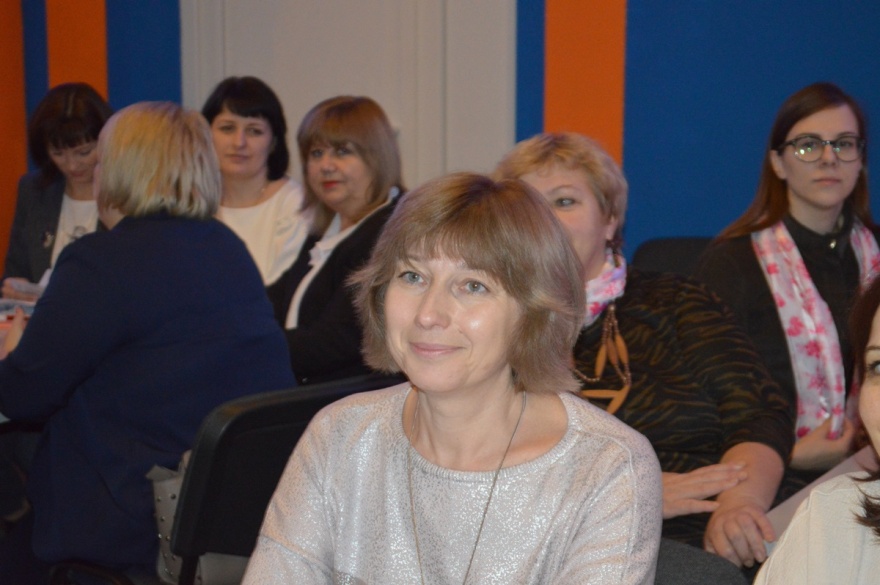 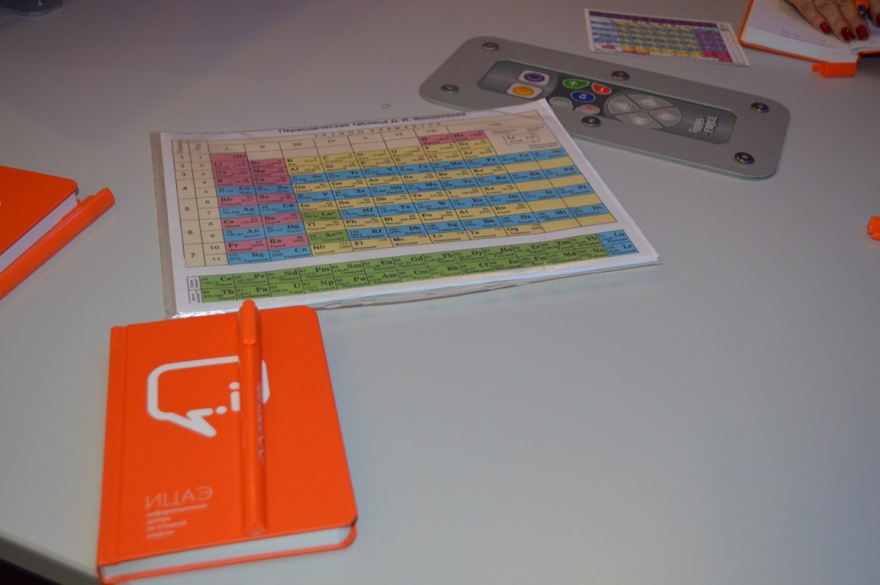 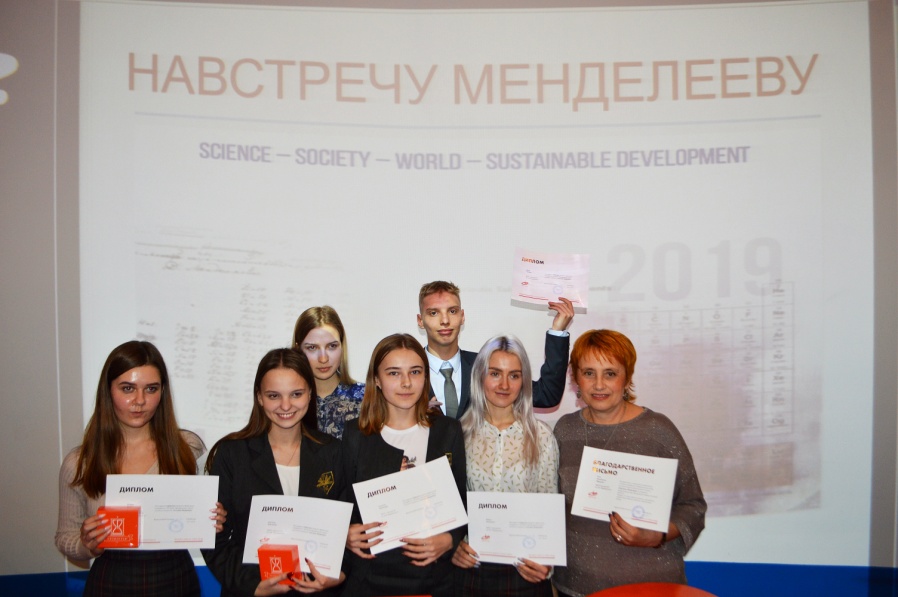 